Stowmarket & District Cycling Club 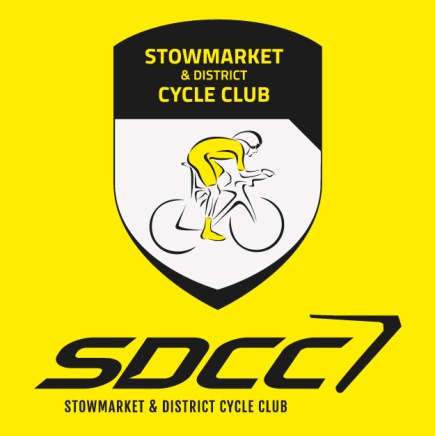 Open 10 Mile Time Trial Promoted for and on behalf of Cycling Time Trials under their rules and                       			      regulations on         Sunday 6th August 2017 - Course B10/36R - Start Time 7.30am.Event Secretary:	 Emma Taylor, 27 Wells Way, Debenham, Stowmarket, Suffolk, IP14 6SL			emma.janeb@sky.com    	01728 860713 	   07940468348Time Keepers: 	John Adams & Graham Berry (Both Stowmarket & District Cycling Club)Marshalls & Helpers:    Members & Friends of Stowmarket & District Cycling ClubCourse Details: 	B10/36R (Wickham Market - Woodbridge - Wickham Market)START opposite eastern edge of manhole cover on B1078 road at Campsea Ashe, approx 11 metres east of entrance to sliproad leading south to Wickham Market bypass (A12). Proceed to sliproad where turn left to join A12 southbound, proceed on A12 to Melton roundabout (5.2 miles). Take 3rd exit & retrace north on A12 to FINISH at 10th catseye south of large DoT sign in lay-by signed ‘Lowestoft A12/Framlingham B1116/ Wickham Market B1078.Event Headquarters - Hacheston Village Hall - IP13 0DWParking in the Car Park at the Village Hall. Please park considerately.Numbers and Sign on will be at the HQ and NOT at the start. Numbers can be exchanged for a free drink after the event. PLEASE NOTE THAT FOR 2017 ALL COMPETITORS ARE NOW REQUIRED PERSONALLY TO SIGN THE SIGNING OUT SHEET WHEN RETURNING THEIR NUMBER ( SEE CTT HANDBOOK, RULE 17B, PAGE 343).FAILURE TO DO SO WILL RESULT IN THE COMPETITOR BEING RECORDED AS D.N.F. EAST DISTRICT LOCAL REGULATIONS “U” TURNS will not be permitted on the course or roads adjacent to the start and finish whilst the event is in progress. Any breaking of this regulation in the first case may mean disqualification from the event. Further cases will be referred to the district committee.A “U” turn is defined as a 180-degree turn completed within the width of the carriageway whilst astride the machine (It is recommended that riders should dismount, check the road is clear in both directions then, with machine, walk across the road.).WARMING UP - NO warming up along the course once the event has started.The use of Turbo-trainers at East District events with am starts is prohibited.IN THE INTERESTS of your own safety Cycling Time Trials strongly advise you to wear a HARD SHELL HELMET that meets an internationally accepted safety standard.All competitors under the age of 18 and/or juniors must wear a properly affixed helmet, which must be of hard/soft shell construction. Helmets should conform to a recognised Standard such as SNELL B95, ANSIZ90.4, AUS/NZS 2063:96, DIN 33-954, CPSC or EN 1078.THE EAST DISTRICT COMMITTEE RECOMMEND THAT COMPETITORS SHOULD FIT A RED L.E.D. LIGHT TO ENHANCE VISIBILITY TO OTHER ROAD USERS.Prizes: (one rider-one prize, except team)Scratch	                                1st £25	             2nd £20		3rd £15		Fastest Lady	                1st £25	             2nd £15		3rd £10Fastest Junior/Juvenile	1st £15 	 Fastest Vet 		40-49 £10           50-59 £10                 60-69 £10               70-79 £10Fastest Team of 3                £10 eachFastest Tandem		 £10 eachNo.NameClubCategoryStart Time1Gary PammentBarry McDonaldVelo Schills Interbike RTTandem7:313John SteedMark EastwoodWest Suffolk Wheelers & Tri ClubTandem7:335Emma TaylorStowmarket & District CCL/S7:356Patrick EllisDiss & District CCV407:367Stewart KirkCC SudburyV607:378Denese HallahanWisbeech WheelersL/V607:389Leon WelfordPlomesgate CCJuvenile7:3910Peter KerryIpswich VeloS7:4011Oliver HandleySouthampton University Road ClubS7:4112Trevor CaleyPlomesgate CCV507:4213Trevor RobertsWolsey RCV407:4314Isabella JohnsonBoxford Bike ClubL/Juvenile7:4415James WylieVelo Schills Interbike RTV407:4516Lucas HeVC BaracchiJunior7:4617Graham DoeMaldon & District CCV507:4718Phil BaileyBasildon CCV507:4819Daryl ButcherWolsey RCV607:4920Simon DawVelo Schills Interbike RTV507:5021Philip BarnesHadleigh Cycling ClubS7:5122Andy ProffittIpswich BCV407:5223Daniel UptonCC SudburyV407:5324Michael StolleryTri - Anglia Triathlon ClubV607:5425Anthony BirtTeam Bottrill / HSS HireV407:5526Chris ParkerIpswich BCV407:5627Michael FryGlendene CCV507:5728Stephen SearbyWolsey RCV507:5829David MillerCC SudburyV707:5930Stuart FairweatherTeam Velo VelocityV408:0031Steve CaveWolsey RCV408:0132Martin PyneAnglia VeloV608:0233Adam O'KeefePlomesgate CCV408:0334Colin ClarkeWolsey RCV508:0435Andy KennedyIpswich BCV508:0536Stuart WeatherleyColchester Rovers CCS8:0637David HowesWest Suffolk Wheelers & Tri ClubV608:0738Kay BurgessKings Lynn CCL/V408:0839Mary SkelcherTri - Anglia Triathlon ClubL/V508:0940Ben StancombeKings Lynn CCS8:1041Simon HanceIpswich BCV408:1142Anthony ByeWisbeech Wheelers V608:1243Luke HurstVC Norwich S8:1344Amanda MallettPlomesgate CCL/V508:1445David CrispVelo Scills Interbike RTV408:1546Matt o'BrienPlomesgate CCS8:1647James PotterManningtree Wheelers BCS8:1748Alex HeVC BarcchiV408:1849John VidlerClarion CCV708:1950Paul JayTeam Velo VelocityV408:2051Chris RobertsTeam PedalRevolution.co.ukV708:2152Denise HurrenSole Bay Cycle SportL/V508:2253James StowWolsey RCV608:2354Peter BeardStowmarket & District CC V508:2455Jon TalbotWisbeech WheelersV408:2556Chris CrabtreeTeam LCUKS8:2657Kathryn MorrisDulwich Paragon CCL/S8:2758David BaxterMG Cycling TeamV608:2859Paul CoulthreadCC BrecklandV608.2960Lloyd ChapmanBanks/Catford CC EquipeS8.3061Gary MatthewsSole Bay Cycle SportV508.3162Mark FairheadCC BrecklandV508.3263Gary JohnsonCC SudburyV508.3364Roger SelmesWolsey RCV708.3465Martin ReynoldsCambridge CCV508.3566Julian BosleyStowmarket & District CCV408.3667Patrick CharltonWolsey RCV508.3768David FennCC SudburyV608.3869Stephen Upson SmithPlomesgate CCV408.3970Mark ArnoldCC DesiragearV408.4071Chris WomackVC BaracchiV708.4172James DoySole Bay Cycle SportV508.42